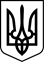 УкраїнаМЕНСЬКА МІСЬКА РАДАМенського району Чернігівської області(сорок перша сесія сьомого скликання )РІШЕННЯ04 серпня 2020 року	№ 357Про відмову у наданні дозволу на розроблення проєктів землеустрою щодо відведення земельних ділянок по наданню у приватну власність на території Осьмаківського старостинського округу Менського районуРозглянувши звернення громадян щодо надання дозволу на виготовлення проєктів землеустрою щодо відведення земельних ділянок по передачі у власність, для ведення особистого селянського господарства орієнтовною площею 2,00 га кожному на території Осьмаківського старостинського округу Менського району, подані документи, керуючись ст. ст. 12, 116, 118, 121, 134 , п.21 розділу Х Перехідні положення Земельного кодексу України зі змінами та доповненнями, ст. 26 Закону України «Про місцеве самоврядування в Україні», Менська міська рада ВИРІШИЛА: Відмовити у наданні дозволу на розроблення проєктів землеустрою щодо відведення земельних ділянок по наданню у приватну власність для ведення особистого селянського господарства, на території Осьмаківського старостинського округу Менського району:гр. Лук’яненку Станіславу Іванович, орієнтовною площею 2,00 га, у зв’язку з тим, що зазначена земельна ділянка, включена до державного акту на право колективної власності серії ЧН 0036 від 18.11.1995 року, який на даний час не скасований (за відомостями отриманими від відділу у Менському районі Головного управління Держгеокадастру у Чернігівській області), земельна ділянка підлягає інвентаризації та реєстрації права комунальної власності, відповідно Закону України "Про внесення змін до деяких законодавчих актів України щодо вирішення питання колективної власності на землю, удосконалення правил землекористування у масивах земель сільськогосподарського призначення, запобігання рейдерству та стимулювання зрошення в Україні";гр. Мартиненко Ірині Миколаївні, орієнтовною площею 2,00 га, у зв’язку з тим, що зазначена земельна ділянка включена до державного акту на право колективної власності серії ЧН 0036 від 18.11.1995 року, який на даний час не скасований (за відомостями отриманими від відділу у Менському районі Головного управління Держгеокадастру у Чернігівській області), земельна ділянка підлягає інвентаризації та реєстрації права комунальної власності, відповідно Закону України "Про внесення змін до деяких законодавчих актів України щодо вирішення питання колективної власності на землю, удосконалення правил землекористування у масивах земель сільськогосподарського призначення, запобігання рейдерству та стимулювання зрошення в Україні";гр. Павленко Тетяні Ігорівні, орієнтовною площею 2,00 га, у зв’язку з тим, що зазначена земельна ділянка включена до державного акту на право колективної власності серії ЧН 0036 від 18.11.1995 року, який на даний час не скасований (за відомостями отриманими від відділу у Менському районі Головного управління Держгеокадастру у Чернігівській області), земельна ділянка підлягає інвентаризації та реєстрації права комунальної власності, відповідно Закону України "Про внесення змін до деяких законодавчих актів України щодо вирішення питання колективної власності на землю, удосконалення правил землекористування у масивах земель сільськогосподарського призначення, запобігання рейдерству та стимулювання зрошення в Україні";гр. Федорченко Аліні Вадимівні, орієнтовною площею 2,00 га, у зв’язку з тим, що зазначена земельна ділянка включена до державного акту на право колективної власності серії ЧН 0036 від 18.11.1995 року, який на даний час не скасований (за відомостями отриманими від відділу у Менському районі Головного управління Держгеокадастру у Чернігівській області), земельна ділянка підлягає інвентаризації та реєстрації права комунальної власності, відповідно Закону України "Про внесення змін до деяких законодавчих актів України щодо вирішення питання колективної власності на землю, удосконалення правил землекористування у масивах земель сільськогосподарського призначення, запобігання рейдерству та стимулювання зрошення в Україні";Кокоріній Катерині Романівні, орієнтовною площею 2,00 га, у зв’язку з тим, що зазначена земельна ділянка включена до державного акту на право колективної власності серії ЧН 0036 від 18.11.1995 року, який на даний час не скасований (за відомостями отриманими від відділу у Менському районі Головного управління Держгеокадастру у Чернігівській області), земельна ділянка підлягає інвентаризації та реєстрації права комунальної власності, відповідно Закону України "Про внесення змін до деяких законодавчих актів України щодо вирішення питання колективної власності на землю, удосконалення правил землекористування у масивах земель сільськогосподарського призначення, запобігання рейдерству та стимулювання зрошення в Україні";Шарі Марині Володимирівні, орієнтовною площею 2,00 га, у зв’язку з тим, що зазначена земельна ділянка включена до державного акту на право колективної власності серії ЧН 0036 від 18.11.1995 року, який на даний час не скасований (за відомостями отриманими від відділу у Менському районі Головного управління Держгеокадастру у Чернігівській області), земельна ділянка підлягає інвентаризації та реєстрації права комунальної власності, відповідно Закону України "Про внесення змін до деяких законодавчих актів України щодо вирішення питання колективної власності на землю, удосконалення правил землекористування у масивах земель сільськогосподарського призначення, запобігання рейдерству та стимулювання зрошення в Україні";Коберник Марині Федорівні, орієнтовною площею 2,00 га, у зв’язку з тим, що зазначена земельна ділянка включена до державного акту на право колективної власності серії ЧН 0036 від 18.11.1995 року, який на даний час не скасований (за відомостями отриманими від відділу у Менському районі Головного управління Держгеокадастру у Чернігівській області), земельна ділянка підлягає інвентаризації та реєстрації права комунальної власності, відповідно Закону України "Про внесення змін до деяких законодавчих актів України щодо вирішення питання колективної власності на землю, удосконалення правил землекористування у масивах земель сільськогосподарського призначення, запобігання рейдерству та стимулювання зрошення в Україні";Федорченку Роману Петровичу, орієнтовною площею 2,00 га, у зв’язку з тим, що зазначена земельна ділянка включена до державного акту на право колективної власності серії ЧН 0036 від 18.11.1995 року, який на даний час не скасований (за відомостями отриманими від відділу у Менському районі Головного управління Держгеокадастру у Чернігівській області), земельна ділянка підлягає інвентаризації та реєстрації права комунальної власності, відповідно Закону України "Про внесення змін до деяких законодавчих актів України щодо вирішення питання колективної власності на землю, удосконалення правил землекористування у масивах земель сільськогосподарського призначення, запобігання рейдерству та стимулювання зрошення в Україні";Козел Володимиру Миколайовичу, орієнтовною площею 2,00 га, у зв’язку з тим, що зазначена земельна ділянка включена до державного акту на право колективної власності серії ЧН 0036 від 18.11.1995 року, який на даний час не скасований (за відомостями отриманими від відділу у Менському районі Головного управління Держгеокадастру у Чернігівській області), земельна ділянка підлягає інвентаризації та реєстрації права комунальної власності, відповідно Закону України "Про внесення змін до деяких законодавчих актів України щодо вирішення питання колективної власності на землю, удосконалення правил землекористування у масивах земель сільськогосподарського призначення, запобігання рейдерству та стимулювання зрошення в Україні";Мартиненко Марії Іванівні, орієнтовною площею 2,00 га, у зв’язку з тим, що зазначена земельна ділянка включена до державного акту на право колективної власності серії ЧН 0036 від 18.11.1995 року, який на даний час не скасований (за відомостями отриманими від відділу у Менському районі Головного управління Держгеокадастру у Чернігівській області), земельна ділянка підлягає інвентаризації та реєстрації права комунальної власності, відповідно Закону України "Про внесення змін до деяких законодавчих актів України щодо вирішення питання колективної власності на землю, удосконалення правил землекористування у масивах земель сільськогосподарського призначення, запобігання рейдерству та стимулювання зрошення в Україні";Мартиненко Тетяні Адамівні,орієнтовною площею 2,00 га, у зв’язку з тим, що зазначена земельна ділянка включена до державного акту на право колективної власності серії ЧН 0036 від 18.11.1995 року, який на даний час не скасований (за відомостями отриманими від відділу у Менському районі Головного управління Держгеокадастру у Чернігівській області), земельна ділянка підлягає інвентаризації та реєстрації права комунальної власності, відповідно Закону України "Про внесення змін до деяких законодавчих актів України щодо вирішення питання колективної власності на землю, удосконалення правил землекористування у масивах земель сільськогосподарського призначення, запобігання рейдерству та стимулювання зрошення в Україні";Мартиненку Володимиру Васильовичу, орієнтовною площею 2,00 га, у зв’язку з тим, що зазначена земельна ділянка включена до державного акту на право колективної власності серії ЧН 0036 від 18.11.1995 року, який на даний час не скасований (за відомостями отриманими від відділу у Менському районі Головного управління Держгеокадастру у Чернігівській області), земельна ділянка підлягає інвентаризації та реєстрації права комунальної власності, відповідно Закону України "Про внесення змін до деяких законодавчих актів України щодо вирішення питання колективної власності на землю, удосконалення правил землекористування у масивах земель сільськогосподарського призначення, запобігання рейдерству та стимулювання зрошення в Україні";Мартиненку Євгену Володимировичу, орієнтовною площею 2,00 га, у зв’язку з тим, що зазначена земельна ділянка включена до державного акту на право колективної власності серії ЧН 0036 від 18.11.1995 року, який на даний час не скасований (за відомостями отриманими від відділу у Менському районі Головного управління Держгеокадастру у Чернігівській області), земельна ділянка підлягає інвентаризації та реєстрації права комунальної власності, відповідно Закону України "Про внесення змін до деяких законодавчих актів України щодо вирішення питання колективної власності на землю, удосконалення правил землекористування у масивах земель сільськогосподарського призначення, запобігання рейдерству та стимулювання зрошення в Україні";Скрипці Людмилі Вікторівні, орієнтовною площею 2,00 га, у зв’язку з тим, що зазначена земельна ділянка включена до державного акту на право колективної власності серії ЧН 0036 від 18.11.1995 року, який на даний час не скасований (за відомостями отриманими від відділу у Менському районі Головного управління Держгеокадастру у Чернігівській області), земельна ділянка підлягає інвентаризації та реєстрації права комунальної власності, відповідно Закону України "Про внесення змін до деяких законодавчих актів України щодо вирішення питання колективної власності на землю, удосконалення правил землекористування у масивах земель сільськогосподарського призначення, запобігання рейдерству та стимулювання зрошення в Україні";Лук’яненко Ірині Федорівні, орієнтовною площею 2,00 га, у зв’язку з тим, що зазначена земельна ділянка включена до державного акту на право колективної власності серії ЧН 0036 від 18.11.1995 року, який на даний час не скасований (за відомостями отриманими від відділу у Менському районі Головного управління Держгеокадастру у Чернігівській області), земельна ділянка підлягає інвентаризації та реєстрації права комунальної власності, відповідно Закону України "Про внесення змін до деяких законодавчих актів України щодо вирішення питання колективної власності на землю, удосконалення правил землекористування у масивах земель сільськогосподарського призначення, запобігання рейдерству та стимулювання зрошення в Україні";Лук’яненко Інні Олексіївні, орієнтовною площею 2,00 га, у зв’язку з тим, що зазначена земельна ділянка включена до державного акту на право колективної власності серії ЧН 0036 від 18.11.1995 року, який на даний час не скасований (за відомостями отриманими від відділу у Менському районі Головного управління Держгеокадастру у Чернігівській області), земельна ділянка підлягає інвентаризації та реєстрації права комунальної власності, відповідно Закону України "Про внесення змін до деяких законодавчих актів України щодо вирішення питання колективної власності на землю, удосконалення правил землекористування у масивах земель сільськогосподарського призначення, запобігання рейдерству та стимулювання зрошення в Україні";Лук’яненко Ларисі Олексіївні, орієнтовною площею 2,00 га, у зв’язку з тим, що зазначена земельна ділянка включена до державного акту на право колективної власності серії ЧН 0036 від 18.11.1995 року, який на даний час не скасований (за відомостями отриманими від відділу у Менському районі Головного управління Держгеокадастру у Чернігівській області), земельна ділянка підлягає інвентаризації та реєстрації права комунальної власності, відповідно Закону України "Про внесення змін до деяких законодавчих актів України щодо вирішення питання колективної власності на землю, удосконалення правил землекористування у масивах земель сільськогосподарського призначення, запобігання рейдерству та стимулювання зрошення в Україні";Лук’яненку Віктору Івановичу, орієнтовною площею 2,00 га, у зв’язку з тим, що зазначена земельна ділянка включена до державного акту на право колективної власності серії ЧН 0036 від 18.11.1995 року, який на даний час не скасований (за відомостями отриманими від відділу у Менському районі Головного управління Держгеокадастру у Чернігівській області), земельна ділянка підлягає інвентаризації та реєстрації права комунальної власності, відповідно Закону України "Про внесення змін до деяких законодавчих актів України щодо вирішення питання колективної власності на землю, удосконалення правил землекористування у масивах земель сільськогосподарського призначення, запобігання рейдерству та стимулювання зрошення в Україні";Лук’яненку Андрію Вікторовичу, орієнтовною площею 2,00 га, у зв’язку з тим, що зазначена земельна ділянка включена до державного акту на право колективної власності серії ЧН 0036 від 18.11.1995 року, який на даний час не скасований (за відомостями отриманими від відділу у Менському районі Головного управління Держгеокадастру у Чернігівській області), земельна ділянка підлягає інвентаризації та реєстрації права комунальної власності, відповідно Закону України "Про внесення змін до деяких законодавчих актів України щодо вирішення питання колективної власності на землю, удосконалення правил землекористування у масивах земель сільськогосподарського призначення, запобігання рейдерству та стимулювання зрошення в Україні";Лук’яненку Олександру Олександровичу, орієнтовною площею 2,00 га, у зв’язку з тим, що зазначена земельна ділянка включена до державного акту на право колективної власності серії ЧН 0036 від 18.11.1995 року, який на даний час не скасований (за відомостями отриманими від відділу у Менському районі Головного управління Держгеокадастру у Чернігівській області), земельна ділянка підлягає інвентаризації та реєстрації права комунальної власності, відповідно Закону України "Про внесення змін до деяких законодавчих актів України щодо вирішення питання колективної власності на землю, удосконалення правил землекористування у масивах земель сільськогосподарського призначення, запобігання рейдерству та стимулювання зрошення в Україні";Скрипці Федору Дмитровичу, орієнтовною площею 2,00 га, у зв’язку з тим, що зазначена земельна ділянка включена до державного акту на право колективної власності серії ЧН 0036 від 18.11.1995 року, який на даний час не скасований (за відомостями отриманими від відділу у Менському районі Головного управління Держгеокадастру у Чернігівській області), земельна ділянка підлягає інвентаризації та реєстрації права комунальної власності, відповідно Закону України "Про внесення змін до деяких законодавчих актів України щодо вирішення питання колективної власності на землю, удосконалення правил землекористування у масивах земель сільськогосподарського призначення, запобігання рейдерству та стимулювання зрошення в Україні".2. Контроль за виконанням рішення покласти на постійну комісію з питань містобудування, будівництва, земельних відносин та охорони природи, згідно до регламенту роботи Менської міської ради сьомого скликання та на заступника міського голови з питань діяльності виконкому Гайдукевича М.В.Міський голова	Г.А. Примаков